Уголовная и административная ответственность несовершеннолетних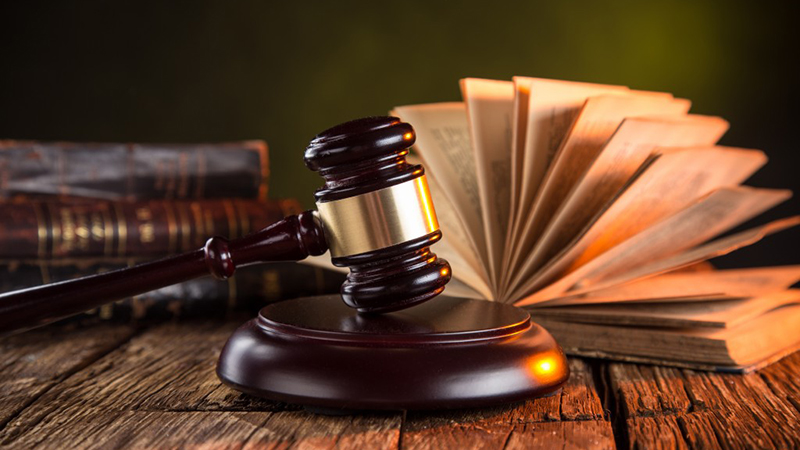 УГОЛОВНАЯ ОТВЕСТВЕННОСТЬНесовершеннолетними считаются граждане, не достигшие возраста восемнадцати лет. Согласно законодательным нормам, такие лица априори считаются недееспособными. То есть, они не способны в полной мере отдавать отчёт своим поступкам. В соответствии с этим, несовершеннолетние дети являются объектом повышенной защиты со стороны государства. Однако, подростки, помимо прав имеют и обязанности, среди которых – необходимость соблюдать порядки, установленные российским законодательством.Уголовная ответственность для несовершеннолетних граждан наступает с 16 лет, а в некоторых случаях уже по достижении ими четырнадцатилетнего возраста. Согласно законодательным нормам, человек, не достигший 14-ти лет, не осознаёт последствий совершаемых им деяний. С 16 лет к несовершеннолетним подросткам применяется весь спектр наказаний за совершённые ими уголовные правонарушения – такие, как мелкая кража, мошенничество, побои.К преступникам, находящимся в возрастном диапазоне от 14-ти до 16-ти лет уголовная ответственность применяется только в случае совершения особо опасных деяний – убийства, умышленное причинение тяжкого вреда здоровью, вооружённый разбой и так далее. Но и в этих случаях закон проявляет гуманность к несовершеннолетним правонарушителям: налагаемые на них наказания гораздо мягче, чем в случаях с взрослыми преступниками.Наложение уголовной ответственности на подростка определяется статьёй №87 УКРФ. При вынесении приговора учитываются такие факторы, как интеллектуальное и психологическое развитие ребёнка, воздействие на него семейной среды и особенности воспитания. При уголовном судопроизводстве в отношении несовершеннолетнего судья руководствуется следующими правилами:Возраст подростка, не достигшего 18-ти лет, является смягчающим обстоятельством.При совершении лёгких по тяжести правонарушений к несовершеннолетнему не должна применяться мера наказания в виде реального заключения.Лица, находящиеся в возрасте от 14-ти до 16-ти лет, не подвергаются лишению свободы на сроки более 6-ти лет.Преступники, находящиеся в возрастном диапазоне от 16-ти до 18-ти лет, не подвергаются заключению на срок более 10-ти лет.Штрафы и компенсационные выплаты налагаются на родителей или опекунов несовершеннолетнего преступника.При назначении наказания, судья, насколько это возможно, должен отдавать предпочтение мерам педагогического воздействия.Ни при каких обстоятельствах к несовершеннолетним преступникам не допускается применение крайней меры наказания – пожизненного заключения.Виды уголовной ответственности несовершеннолетних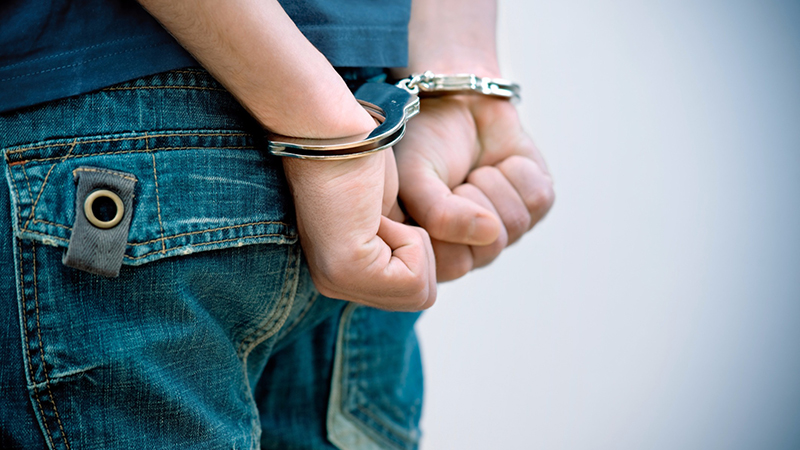         Специфика уголовной ответственности и наказания несовершеннолетних предусматривает особо ответственный характер судопроизводства. К примеру, каждый ребёнок, обвиняемый в совершении уголовного преступления, должен подвергнуться психологической экспертизе. Для этого он проходит сложные тесты, по результатам которых медицинские эксперты выносят заключение о возможности привлечения несовершеннолетнего к уголовной ответственности.       В случае, если эксперты признают развитие подростка в интеллектуальном и психологическом отношении не соответствующим его возрасту (задержка умственного развития), то по этой причине возможно освобождение несовершеннолетнего от уголовной ответственности. Рассмотрим, какие наказания предусматривает действующее законодательство по отношению к несовершеннолетним гражданам.Штраф. Данное наказание является наиболее мягким из всех, предусмотренных уголовным законодательством. Назначается, как правило, при правонарушениях, не отличающихся тяжестью: мелкая кража, порча чужого имущества и т.д. Максимальный размер денежного взыскания, которое налагается на подростка, составляет 50 000 рублей. При назначении штрафа не принимается во внимание, имеет ли подросток собственный источник денежных доходов. До достижения им 18-летнего возраста, всю материальную ответственность за его поступки несут родители или официальные опекуны.Запрет заниматься определённым видом деятельности. Несмотря на то, что подобный вид наказания прописан в УКРФ, на деле к подросткам он применяется крайне редко. Связано это с тем, что большинство из них не ведут никакую трудовую или коммерческую деятельность. Единственное их занятие – это учёба, а запретить посещение учебного заведения не возможно в соответствии с Конституцией РФ.Принудительные работы. Подобное наказание в последнее время становится всё более популярным в отечественном судопроизводстве. Принудительные работы применяются как к взрослым, так и к несовершеннолетним правонарушителям. Всё различие заключается в длительности наказания, применяемого к несовершеннолетним. Принудительные работы при уголовной ответственности несовершеннолетних подразумевают уборку улиц и прочие работы, не связанные с чрезмерным физическим напряжением.Общая длительность срока назначаемых работ для детей не превышает 160 часов. Для сравнения – взрослым правонарушителям возможно назначение принудительных работ общей продолжительностью до 480 часов. Трудиться подросток должен не более 2-х часов в день, если он не достиг возраста 15-ти лет, и не более 3-х после достижения им этого возраста. У взрослых максимальная продолжительность отбывания принудительной трудовой повинности — не более 4-х часов в день.Исправительные работы. Подобное наказание к несовершеннолетним применяется только в том случае, если нигде не обучаются. Например, малолетний преступник уже окончил школу и трудится на производстве, либо не имеет определённых занятий. К лицам, проходящим обучение, подобная мера наказания не применяется. Наибольший срок исправительных работ – не более одного года. В некоторых случаях допустимо условное наказание в виде исправительных работ: если в течение определённого судьёй времени несовершеннолетний больше не совершает правонарушений, он освобождается от отбывания наказания.Ограничение свободы. Подобное наказание применяется к подросткам достаточно редко. Максимальный срок наказания при этом составляет не более 2-х лет. При этом на малолетнего правонарушителя налагается ряд правовых ограничений. Например, ему запрещается: после определённого времени покидать дом; выезжать за пределы населённого пункта, в котором он проживает; посещать места массовых мероприятий и увеселительные заведения. За соблюдением установленных ограничений обязаны следить сотрудники полиции, прокуратуры, управления исполнения наказаний.Для контроля за исполнением наказания перечисленные работники органов юстиции и правопорядка вправе в любое время посещать место жительства наказанного подростка. Также законодательными нормативами допускается применение электронных браслетов – специальных устройств, предназначенных для осуществления дистанционного контроля над перемещением данного гражданина. Если подросток не соблюдает указанный в приговоре суда режим, сотрудники контролирующих ведомств подают рапорт о замене меры уголовной ответственности на реальное лишение свободы.Тюремное заключение. Является крайней мерой уголовной ответственности, применяемой в отношении несовершеннолетних. Если преступнику на момент совершения преступления не исполнилось 16, то максимально допустимый срок заключения составляет 6 лет. После исполнения подростку шестнадцати лет, за особо тяжкие преступления он может получить срок до 10 лет. Лица, возрастом менее 16 лет за совершение мелкого или среднего уголовного преступления не подвергаются тюремному заключению, даже в условной форме. Тот же порядок действует и в отношении лиц возрастом 16-18 лет, если они совершили лёгкое или среднее правонарушение впервые.При назначении несовершеннолетнему меры уголовной ответственности в виде реального срока заключения, он направляется для отбытия наказания в специальную воспитательную колонию. Все судебные «льготы», положенные несовершеннолетнему, сохраняются за ним и в случае, если за время, прошедшего с момента совершения преступления, ему уже исполнилось 18 лет. В этом случае закон исходит из положения, что на тот момент гражданин не являлся официально дееспособным.Освобождение несовершеннолетних от уголовной ответственности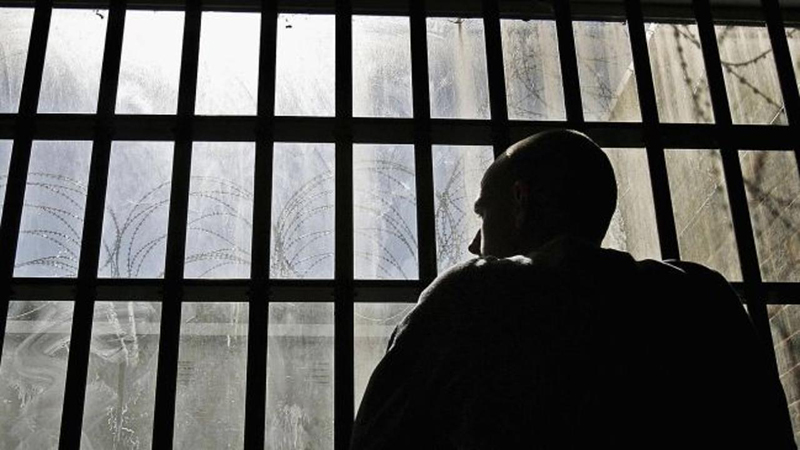           В некоторых случаях несовершеннолетние преступники могут и вовсе избежать уголовной ответственности. Подобный вариант применим, если суд уверен, что малолетний правонарушитель осознал свою вину, и исправится без применения к нему взысканий, предусмотренных статьями УКРФ. К таким альтернативным взысканиям относятся:Вынесение судебного предупреждения.Передача под родительский надзор.Возмещение причинённого имущественного ущерба.Помещение на срок до 3-х лет в особые интернаты закрытого типа.После отбывания несовершеннолетним судимости, сроки, отведенные для её снятия, также сокращены вдвое.АДМИНИСТРАТИВНАЯ ОТВЕСТВЕННОСТЬАдминистративная ответственность - разновидность юридической ответственности, которая выражается в применении административного наказания к лицу, совершившему деяния, менее опасные для общества, чем преступления.           Административное правонарушение – противоправное, виновное действие или бездействие физического, или юридического лица, за которое законодательством об административных правонарушениях установлена административная ответственность. Перечень административных правонарушений закреплен в особенной части КоАП РФ. 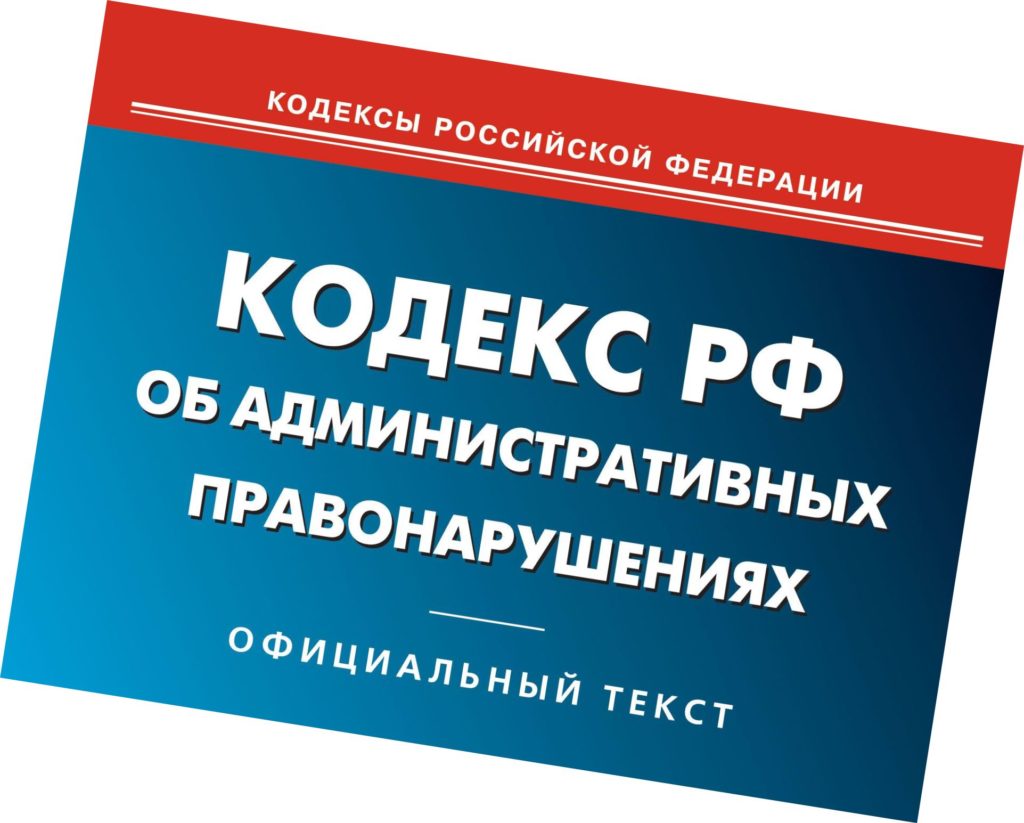          Административной ответственности подлежит лицо, достигшее к моменту совершения административного правонарушения возраста шестнадцати лет. Ответственность за административное правонарушение, совершенное несовершеннолетними в возрасте от 14 до 16 лет, несут родители или иные законные представители (опекуны, попечители).        Административная ответственность несовершеннолетних, определяется, как форма реагирования государства на административные правонарушения, выраженная в применении к этим субъектам административного принуждения в виде конкретных административных наказаний, предусмотренных санкциями нарушенных норм, и одновременно как их специфическая обязанность нести неблагоприятные последствия, связанные с применением указанных мер.Статья 2.3. КоАП РФ Возраст, по достижении которого наступает административная ответственностьАдминистративной ответственности подлежит лицо, достигшее к моменту совершения административного правонарушения возраста шестнадцати лет.С учетом конкретных обстоятельств дела и данных о лице, совершившем административное правонарушение в возрасте от шестнадцати до восемнадцати лет, комиссией по делам несовершеннолетних и защите их прав указанное лицо может быть освобождено от административной ответственности с применением к нему меры воздействия, предусмотренной федеральным законодательством о защите прав несовершеннолетних.За совершение административных правонарушений могут устанавливаться и применяться следующие административные наказания:предупреждение;административный штраф;конфискация орудия совершения или предмета административного правонарушения;лишение специального права, предоставленного физическому лицу;административный арест;административное выдворение за пределы Российской Федерации иностранного гражданина или лица без гражданства;дисквалификация;административное приостановление деятельности;обязательные работы;административный запрет на посещение мест проведения официальных спортивных соревнований в дни их проведения.По отношению к несовершеннолетним действующее законодательство предусматривает общее правило, согласно которому к лицам в возрасте от 16 до 18 лет, совершившим административные правонарушения, применяются меры, предусмотренные Положением о комиссиях по делам несовершеннолетних и защите их прав (далее – КДН).Положение о комиссии по делам несовершеннолетних дает перечень этих мер:Обязать принести публичное или в иной форме извинение потерпевшему.Вынести предупреждение.Объявить выговор или строгий выговор,Возложить на несовершеннолетнего, достигшего 15-летнего возраста, обязанность возместить причиненный материальный ущерб.Наложить на несовершеннолетнего, достигшего 16-летнего возраста и имеющего самостоятельный заработок, штраф.Передать несовершеннолетнего под надзор родителей или лиц их заменяющих, или общественных воспитателей, а также под наблюдение трудового коллектива или общественной организации.Передать несовершеннолетнего на поруки трудовому коллективу.Направить несовершеннолетнего в специальное лечебно-воспитательное учреждение.         В качестве дополнительных гарантий обеспечения прав несовершеннолетних, закон не позволяет применять к лицам, не достигшим 18летнего возраста, административного ареста (ч. 2 ст. 3.9 КоАП РФ).          Не является административным арестом изоляция несовершеннолетних, совершивших правонарушение, влекущее административную ответственность, в случаях, если их личность не установлена либо они не имеют места жительства, места пребывания или не проживают на территории субъекта Российской Федерации, где ими было совершено правонарушение. В этом случае несовершеннолетние помещаются в специальные учреждения органов внутренних дел - Центры временного содержания несовершеннолетних правонарушителей органов внутренних дел, режим содержания в которых направлен исключительно на проведение индивидуальной профилактической работы с лицами, причастными к совершению административного правонарушения.Штраф может назначаться как мера наказания, при наличии у несовершеннолетнего самостоятельного заработка или имущества. При отсутствии самостоятельного заработка, штраф взыскивается с его родителей или иных законных представителей, к которым относятся родители, опекуны и попечители.        Важной особенностью ответственности несовершеннолетних лиц, устанавливаемой КоАП РФ, является то, что совершение административного правонарушения несовершеннолетним признается смягчающим вину обстоятельством.        Протоколы об административных правонарушениях по ст.5.35 КоАП РФ составляют должностные лица органов внутренних дел (полиции), а также члены комиссий по делам несовершеннолетних и защите их прав.        Административное наказание может быть наложено на несовершеннолетних или их родителей по общим правилам не позднее двух месяцев со дня совершения правонарушения, а за нарушения при длящемся правонарушении – не позднее двух месяцев со дня его обнаружения (ст. 4.5 КоАП РФ).     Дела об административных правонарушениях рассматривают комиссии по делам несовершеннолетних и защите их прав по месту жительства лица, в отношении которого ведется производство по делу об административном правонарушении, исключение составляют правонарушения, предусмотренные ст. 11.18 КоАП РФ (безбилетный проезд), а также дела об административных правонарушениях, перечисленные в гл. 12 КоАП РФ, в области дорожного движения, которые могут рассматриваться другими органами.       За совершение административного правонарушения, несовершеннолетний может быть задержан, на срок не превышающий трех часов. Об этом немедленно должны уведомляться законные представители несовершеннолетнего. Несовершеннолетние в случае задержания должны содержаться отдельно от взрослых лиц.          Если несовершеннолетний прибыл в состоянии опьянения – три часа задержания, отсчитываются с момента вытрезвления.          За совершение противоправных действий, грубое и неоднократное нарушение устава школы ученик, достигший 14 лет, может быть исключен из школы по решению органа управления школой. Органы местного самоуправления совместно с родителями исключенного ученика в месячный срок принимают меры, обеспечивающие его трудоустройство или продолжение образования в другом образовательном учреждении.       Исключение несовершеннолетнего из образовательного учреждения возможно только с согласия комиссии по делам несовершеннолетних.